Publicado en Madrid el 20/06/2024 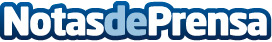 Zinkup aumenta su facturación casi un 25% en 2023 gracias a la confianza de startups, tecnológicas y empresas de ciberseguridadLa agencia ha asesorado a más de 60 empresas, de las que el 60% son empresas de ciberseguridad y tecnología, de las cuales el 20% son startups. Ha reforzado su equipo en un 85% en los últimos dos años, incorporando a nuevos perfiles especializados en audiovisuales, IA y Marketing digital. Ahora renueva su marca con nueva web y branding con el objetivo de posicionarse como una agencia B2B especializada en empresas innovadoras, startups y scaleupDatos de contacto:Elisa Morán GonzálezZinkup Marketing626851998Nota de prensa publicada en: https://www.notasdeprensa.es/zinkup-aumenta-su-facturacion-casi-un-25-en_1 Categorias: Nacional Finanzas Comunicación Marketing Madrid País Vasco Emprendedores Software Ciberseguridad Otros Servicios Innovación Tecnológica http://www.notasdeprensa.es